教室管理员操作流程输入账号密码进入系统。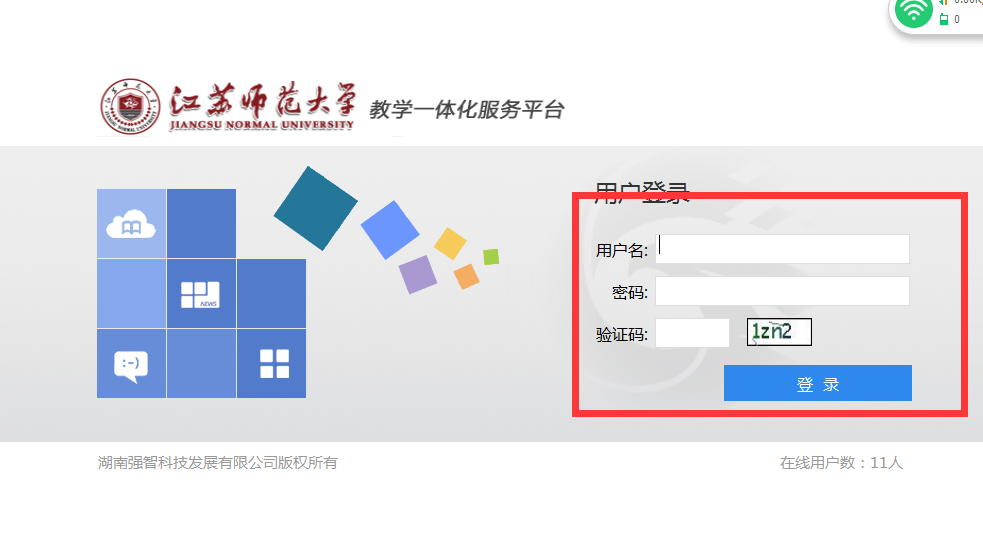 进入教务运行模块。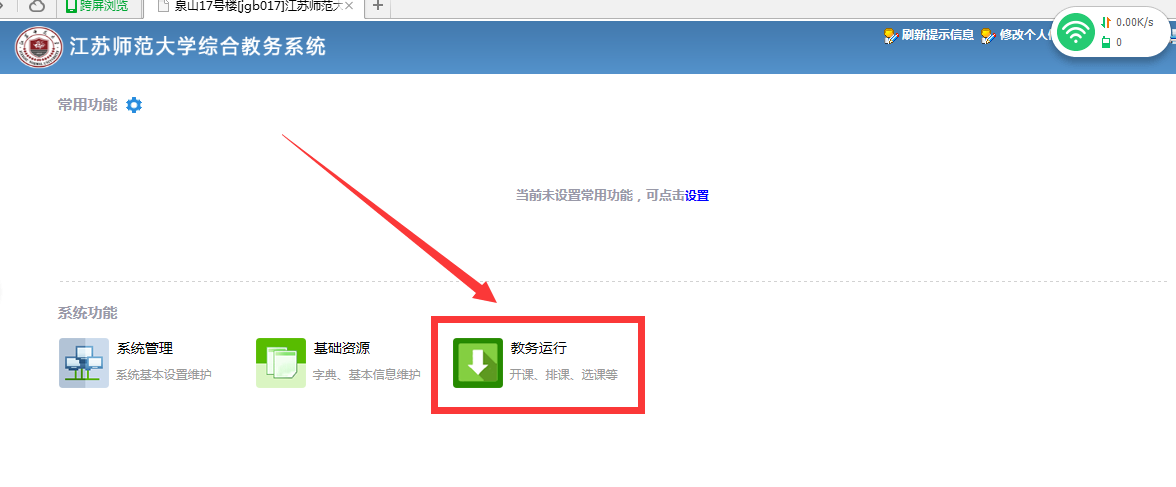 3.选择教室借用管理。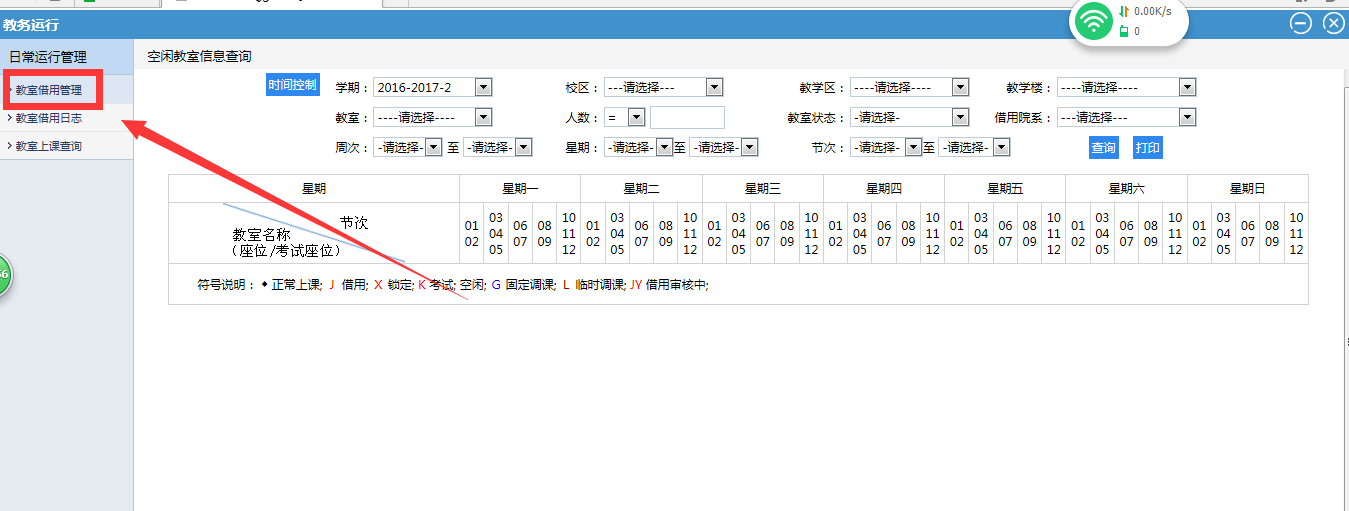 4.选择校区与教学楼，点击查询。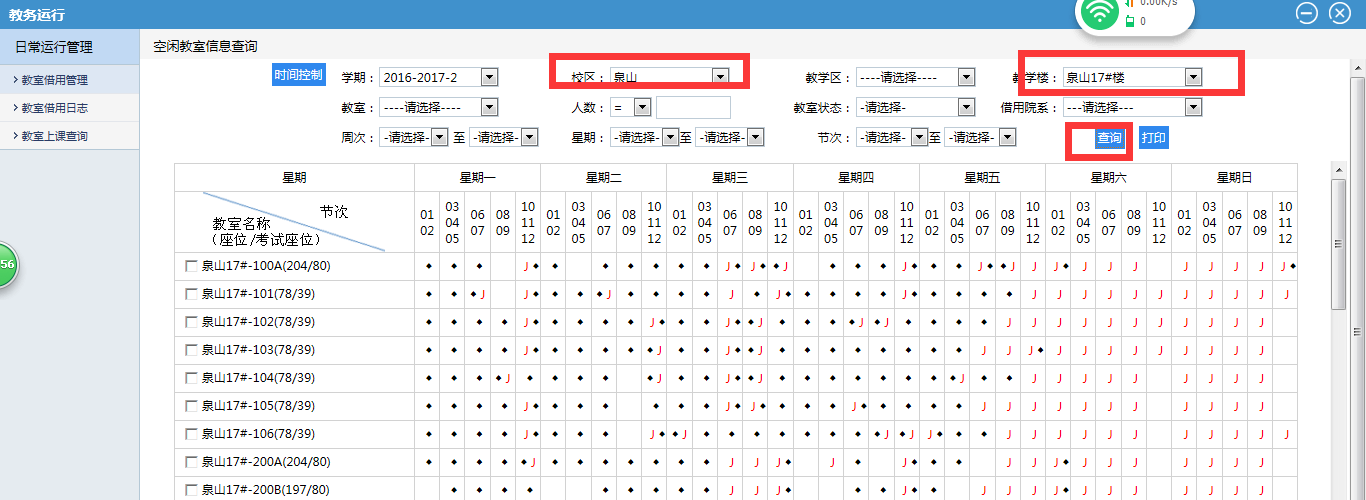 5.根据不同标识查看教室使用情况。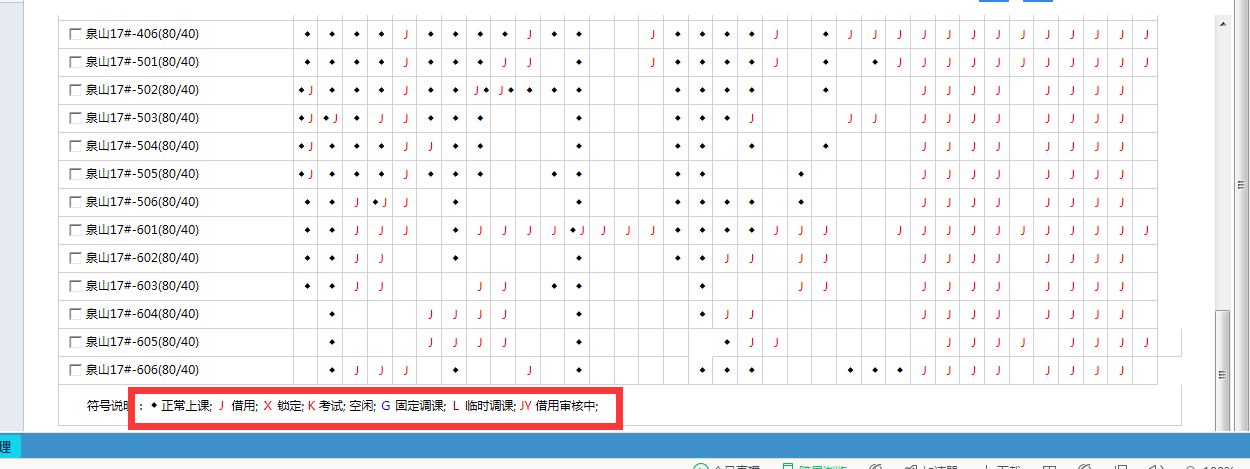 